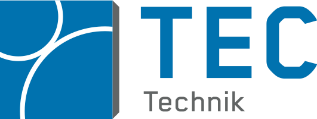 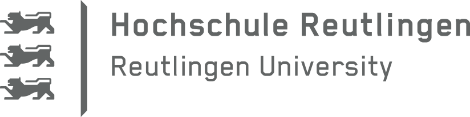 Wahlpflichtmodule im Studiengang Dezentrale Energiesysteme und EnergieeffizienzSS 2023 (nach PO 2)Prüfungsausschuss DEE, Prof. Dr. Debora Coll-Mayor, 29.07.22*1: Hingehen, im Prüfungszeitraum anmelden*2: bei Frau Banke in auslegende Liste eintragen, hingehen, im Prüfungszeitraum anmelden*3: anderes Prozedere, s. spezifische Infos zum Seminar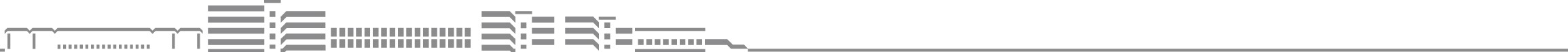 Hochschule Reutlingen, Alteburgstraße 150, 72762 Reutlingen, www.reutlingen-university.deNameSWSECTSPrüfer/DozentVoraussetzungAnmelde-prozedere*KommentarStudiengang + SemesterGrundlagen der Elektrotechnik20Coll-Mayorim 1. SemesterZusatzfach, zu empfehlen abhängig von VorbildungDEE 1Elektrotechnik23Coll-Mayorim 1. SemesterDEE 1+2Wärmeübertragung46Thomas1Mathematik46Priwitzer1DEE 1MBM1Energiesysteme22Gmehlin/Truckenmüller1DEE 2Energieeffizienz in Unternehmen – Energieaudit nach DIN EN 16247-145HolzäpfelDEE 1-3Computational Fluid Dynamics23Truckenmüller1DEE 1-3Die Energiewende voranbringen: Datenerhebung, Analyse und Strategieplanung4Löbbe/Büttner4Anmeldung unter:  https://www.eep.uni-stuttgart.de/lehre/#id-5755d154dort steht auch ein Link (-> Reutlingen) für die Anmeldung.Speichertechnologie23Ulrichab 2. Semester Nur für die Studierende der Vertiefung Energiewirtschaft3Anmeldung per Mail  DEE 1-3MEB 2Erneuerbare Energien23Notholt1DEE 1+2, MEM2, MBB 7Projektmanagement23Anthony1Nur im WS angebotenDEE 1+2MBM 2Energiehandel und Risikomanagement23Lerch1Nur im WS angebotenDEE 1+2Elektrische Speicher23Schmiegelab 2. Semester1DEE 2Dezentrale Energiemärkte23Coll-Mayorab 2. SemesterNur für die Studierende der Vertiefung Energietechnik1DEE 2Geschäftsmodelle für dezentrale Energiesysteme: Marktdynamik undStrategien23Löbbeab 2. SemesterNur für die Studierende der Vertiefung Energietechnik1DEE 2Geschäftsmodelle für dezentrale Energiesysteme: Geschäftsmodelle und Marketing23Löbbeab 2. SemesterNur für die Studierende der Vertiefung Energietechnik1DEE 2Kraft-Wärme-Kopplung23Thomasab 2. SemesterNur für die Studierende der Vertiefung Energiewirtschaft1DEE 2MBM 2Simulations- und Planungstools23Truckenmüllerab 2. SemesterNur für die Studierende der Vertiefung Energiewirtschaft1DEE 2Energy and Climate Change23Truckenmüller4Im Einzelfall für AuslandssemesterStudy Abroad - International Re- search on Energy Economics and Renewable Energy Technologies56Truckenmüller4Im Einzelfall für AuslandssemesterLeistungselektronik für die Energiewende23Ulrich3Anmeldung per Mail  DEE 2LEM2, MEM2Ausgewählte Module aus dem Modulkatalog der Masterstudiengänge der Hochschule Reutlingen2/43/6LöbbeTruckenmüllerColl-MayorDEW 7DEE 1+2